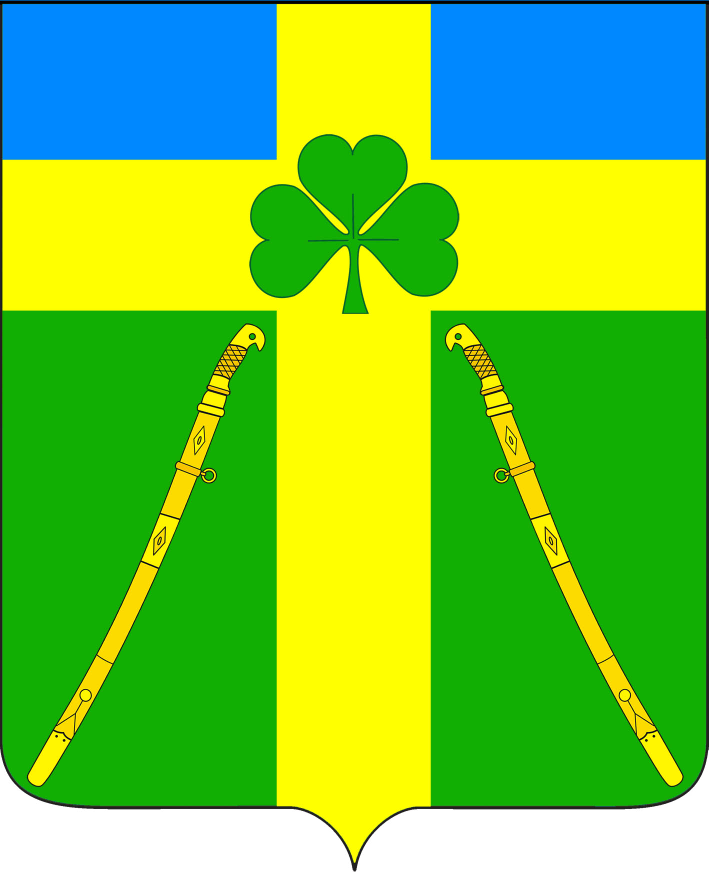 АДМИНИСТРАЦИЯ ВОЗДВИЖЕНСКОГО СЕЛЬСКОГО ПОСЕЛЕНИЯКУРГАНИНСКОГО РАЙОНАРАСПОРЯЖЕНИЕот __25.03.2020__                                                                                                       № _16-Р__станица ВоздвиженскаяОб организации работы администрации Воздвиженского сельского поселения Курганинского района в период введения режима «Повышенная готовность»	С целью обеспечения бесперебойной работы администрации Воздвиженского сельского поселения Курганинского района в период введения режима «Повышенная готовность», согласно постановлению главы администрации (губернатора) Краснодарского края от 13 марта 2020 года                   № 129 «О введении режима повышенной готовности на территории Краснодарского края и мерах по предотвращению распространения новой коронавирусной инфекции (COVID-2019)» (далее – «Повышенная готовность»):Начальнику общего отдела администрации сельского поселения Скисовой А.С.:          провести анализ выездов муниципальных служащих, находящиеся в отпуске  в период с 1 марта  2020 года по настоящее время, провести с ними работу по выявлению мест  их пребывания в период отпуска. В случае выявления нахождения их за пределами Российской Федерации, со дня прибытия в Российскую Федерацию направить на 14-тидневную принудительную самоизоляцию;          предупреждать муниципальных служащих, убывающих в очередной трудовой отпуск, о недопустимости выезда за пределы Российской Федерации, а также рекомендовать ограничить (по возможности) выезд за пределы Краснодарского края.          2. Руководителям подведомственных учреждений и муниципальным служащим администрации поселения:         при выявлении первых признаков недомогания незамедлительно сообщать об этом непосредственному начальнику, по заявлению переводиться на дистанционную работу и обратиться в лечебное учреждение для установления точного диагноза и назначения своевременного лечения;         использовать на рабочих местах средства дезинфекции (маски, перчатки, салфетки, средства дезинфекции рук и т.п.);        ограничить перемещение за пределами административных зданий в обеденный перерыв, в том числе на общественном транспорте;       ограничить передвижение лиц, не являющихся сотрудниками администрации, в административных зданиях администрации;       осуществлять передачу входящей в администрацию корреспонденции  через пост охраны административного здания;       ограничивать проверочные мероприятия в отношении подведомственных предприятий, учреждений, иных лиц, в установленном законодательством порядке перенести сроки проведения выездных проверок;       перейти на дистанционное взаимодействие с подведомственными предприятиями, учреждениями;       ограничить (отменить командировки за пределы Курганинского района и Краснодарского края (семинары, курсы повышения квалификации и т.п.);       ограничить (отменить) совещания с лицами, не являющимися сотрудниками администрации.        3. Руководителям подведомственных учреждений администрации сельского поселения обеспечить доведение настоящего распоряжения и рекомендаций Минздрава России до своих работников.        4. Общему отделу администрации  сельского поселения (Скисова А.С.)  разместить настоящее распоряжение на официальном сайте администрации Воздвиженского сельского поселения Курганинского района в социальной сети Интернет.         5.Контроль за выполнением настоящего распоряжения оставляю за собой.       6. Распоряжение вступает в силу со дня его подписания.Глава Воздвиженскогосельского поселенияКурганинского района                                                                   О.В. Губайдуллина